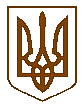 УКРАЇНАБілокриницька   сільська   радаРівненського   району    Рівненської    областіВ И К О Н А В Ч И Й       К О М І Т Е ТРІШЕННЯвід  16  березня  2017  року                                                                                № 41                                Про дозвіл на газифікаціюсадового будинку	Розглянувши  заяву гр. Антосюк Віри Володирівни про дозвіл на газифікацію садового будинку в садовому масиві №1, земельна ділянка № 264а на території Білокриницької сільської ради, керуючись ст. 30 Закону України «Про місце самоврядування в Україні», виконавчий комітет Білокриницької сільської радиВ И Р І Ш И В :Дати дозвіл на газифікацію садового будинку гр. Антосюк В.В.  в  садовому масиві №1, земельна ділянка № 264а на території Білокриницької сільської ради.Зобов’язати гр. Антосюк В.В. виготовити відповідну проектну документацію та погодити її згідно чинного законодавства.Після будівництва газопроводів передати їх безкоштовно на баланс ПАТ «Рівнегаз Збут».Сільський голова                                                                                      Т. Гончарук